Сумська міська радаVIII СКЛИКАННЯ XXXVI СЕСІЯРІШЕННЯУ зв’язку з необхідністю приведення статутних документів комунальної установи «Центр учасників бойових дій» Сумської міської ради до вимог рішення Сумської міської ради від 03 листопада 2022 року № 3172 – МР «Про організаційні питання здійснення публічних закупівель на території Сумської міської територіальної громади» (зі змінами), керуючись статтею 25 Закону України «Про місцеве самоврядування в Україні», Сумська міська радаВИРІШИЛА:1. Внести зміни до рішення Сумської міської ради від 30 березня 2016 року № 524-МР «Про створення комунальної установи «Центр учасників бойових дій» Сумської міської ради» (зі змінами), виклавши додаток 1 до рішення в новій редакції (додаток до даного рішення).2. В.о. директора комунальної установи «Центр учасників бойових дій» Сумської міської ради (Ганжа Н.П.) забезпечити реєстрацію змін до Положення про комунальну установу «Центр учасників бойових дій» Сумської міської ради в порядку, установленому чинним законодавством України.3. Визнати таким, що втратило чинність з моменту набрання чинності даного рішення, рішення Сумської міської ради від 24 лютого 2021 року           № 250-МР «Про внесення змін до рішення Сумської міської ради від 30 березня 2016 року № 524-МР «Про створення комунальної установи «Центр учасників бойових дій» Сумської міської ради» (зі змінами)».4. Організацію виконання даного рішення покласти на заступника міського голови з питань діяльності виконавчих органів ради Мотречко В.В.Сумський міський голова					Олександр ЛИСЕНКОВиконавець: Ганжа Н.П._________________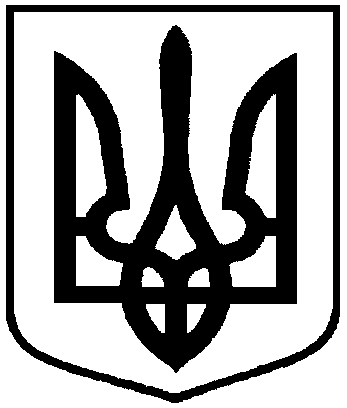 від 25 січня 2023 року № 3406 - МРм. СумиПро внесення змін до рішення Сумської міської ради від 30 березня 
2016 року № 524-МР «Про створення комунальної установи «Центр учасників бойових дій» Сумської міської ради» (зі змінами)